Soru 1Söyleyici; şiirde konuşan, şairin sesini ve söyleyişini emanet ettiği kişi veya varlıktır. Şair, her şiirde bir söyleyici belirler. Bu söyleyici, şairin kendisi değil yalnızca o şiire özgü kurgusal bir kişi ya da varlıktır. Söyleyici, şiirin içeriğine ve aksettirdiği ruh durumuna göre karakter ve ses kazanır; bu durum, şiiri okuma tonuna / tarzına etkide bulunur ve okuma faaliyetinde okuyucu bu söyleyici ile özdeşleşir.Aşağıdaki dizelerin hangisinde söyleyiciye farklı bir duygu hâkimdir?A) Böyle sessiz ayrılıklarda, /her şey önceden belli olur./en güzel zamanında, aşkın ve hayatın insan deli olur…
B) sanmıştık ki ikimiz /yeryüzünde ancak /birbirimiz için varız /ikimiz sanmıştık ki tek kişilik bir yalnızlığa bile /rahatça sığarız
C) potinlerime ve paltoma/teşekkür etmeliyim /teşekkür etmeliyim yağan kara /bu güne bu sevince /kara bastığım için şükür
D) Ne hasta bekler sabahı, /Ne taze ölüyü mezar. /Ne de şeytan, bir günahı, /Seni beklediğim kadar.
E) Ayrılık, demir çubuk gibi sallanıyor havada /Çarpıyor yüzüme yüzüme /Sersemledim

Soru 2Geçti istemem gelmeni,Yokluğunda buldum seni;Bırak vehmimde gölgeni,Gelme artık neye yarar?Yukarıdaki dörtlüğün yazılış amacı aşağıdakilerden hangisidir?A) Bir sorunu dile getirmeyi
B) Bilgi vermeyi
C) Bir gerçeği kanıtlamayı
D) Öğüt vermeyi
E) Bir duyguyu sezdirmeyi

Soru 3Bir sıfatın kendisinden sonra gelen kelime veya kelime gruplarıyla yapı ve anlam bakımından bağlantısı olmadığını göstermek ve anlam karışıklığını önlemek için virgül kullanılır.Aşağıdaki cümlelerin hangisinde bu kurala uymamaktan doğan bir anlam karışıklığı vardır?A) Gemide bulaşık yıkamak kolay iş değildi.
B) Bir çocuk gibi kedilerle saklambaç oynuyor.
C) Dosdoğru yolun karşısına geçerek bağırdım.
D) Limana bakan penceresinden deniz görünürmüş.
E) Hayat sahnesinde altmış yaşın basamaklarındayım.

Soru 4Ortak zevk ve dil anlayışına sahip şairlerin ortak şekil özelliklerini, ahenk unsurlarını, imge ve temaları kullanarak oluşturduğu şiir anlayışına şiir geleneği denir.Buna göre aşağıdaki dizelerden hangisinin diğerlerinden farklı bir şiir geleneğine ait olduğu söylenebilir?A) Kazanmak istersen sen de zaferi, /Gürleyen sesinle doldur gökleri, /Zafer dedikleri kahraman peri, /Susandan kaçar da koşana gider.
B) Dur yolcu! /Bilmeden gelip bastığın, /Bu toprak, bir devrin battığı yerdir. /Eğil de kulak ver, bu sessiz yığın, /Bir vatan kalbinin attığı yerdir.
C) Yelkenler biçilecek, yelkenler dikilecek; /Dağlardan çektiriler, kalyonlar çekilecek; /Kerpetenlerle surun dişleri sökülecek. /Yürü, hâlâ ne diye oyunda oynaştasın? /Fatih’in İstanbul’u fethettiği yaştasın!
D) Milletin kalbinde yer etmez keder; /Asırlar değişir, seneler geçer.. /Ne kadar karanlık olsa geceler, /Mümkün mü sonunda sabah olmasın.
E) Saat beş nalburları pencerelerden /Madenî paralar gösteriyorlar /Yalnızlığı soruyorlar, yalnızlık /Bir ovanın düz oluşu gibi bir şey

Soru 5Bu treni ilk kim nasıl gördü, duydu - - - - okudu kimse öğrenemedi - - - - herkesin emin olduğu tek bir şey vardı: Bunun çocuklarını uyutmak için çok güzel bir masal olması. Gerçek olup olmaması - - - - yetişkinlerin umrunda - - - - değildi, onlar zaten hayal kurmayı çoktan unutmuşlardı.Aşağıdaki bağlaçlardan hangisi bu parçadaki boşluklardan herhangi birine getirilemez?A) ancak
B) veya
C) bile
D) da
E) eğer

Soru 6(I) Çocukken annem bana hep hayatın anahtarının mutluluk olduğunu anlatırdı. (II) Okula giderken bana “Büyüyünce ne olmak istiyorsun?” diye sorarlardı. (III) Ben de onlara daima, mutlu olmak istediğimi söylerdim. (IV) Onlar bana, soruyu anlamadığımı söylerdi. (V) Bense onlara bu hayatı anlamadıklarını söylerdim.Bu parçada numaralanmış cümlelerin hangisinde sıfat kullanılmıştır?A) I
B) II
C) III
D) IV
E) V

Soru 7         I.Ana başa taç imiş,Her derde ilaç imiş,Bir evlat pir olsa da,Anaya muhtaç imiş.       II.Arzular başka şey,Hatıralar başka,Güneşi görmeyen şehirdeSöyle nasıl yaşanır.      III.Beni candan usandırdı, cefadan yar usanmaz mı?Felekler yandı ahımdan, muradım şem'i yanmaz mı?Yukarıdaki dizelerde kullanılan ölçü çeşidinin doğru sıralanışı hangisidir?A) Serbest ölçü/hece ölçüsü/aruz ölçüsü
B) Aruz ölçüsü/hece ölçüsü/serbest ölçü
C) Hece ölçüsü/serbest ölçü/aruz ölçüsü
D) Aruz ölçüsü/serbest ölçü/hece ölçüsü
E) Hece ölçüsü/serbest ölçü/serbest ölçü

Soru 8Baş yorgun yaslanır yeşil otlara,Göz dalgın uzanır ta bulutlara,Öğleyin bu uyku bir aralıktır,Saf hava bir kanat gibi ılıktır.Yukarıdaki dörtlük konusuna göre hangi şiir türüne girer?A) Lirik 
B) Didaktik
C) Epik 
D) Pastoral
E) Satirik

Soru 9Dilimde sabah keyfiyle yeni bir umut türküsü,Kar yağmış dağlara, bozulmamış ütüsü.Rahvan atlar gibi ırgalanan gök yüzü,Gözlerimi kamaştırsa da geleceğim sana.Şimdilik bağlayıcı bir takvim sorma bana,Ihlamurlar çiçek açtığı zaman.( Irgalanmak: Sarsılmak, sallanmak)Altı çizili dizede yer alan edebî sanat aşağıdakilerden hangisidir?A) Teşhis
B) Teşbih
C) Telmih
D) Hüsnütalil
E) Tezat

Soru 10Aşağıdaki metinlerin hangisinde ek redif vardır?A) Bir sabah uyanınca /Yanda kalmış / bir at buldum başucumda 
B) Gidebilirim genç yaşımda /En güzel şiirlerimi söylemeden götürebilirim /Şimdi kavak yelleri esiyorken başımda /Seni bir akşamüstü düşündürebilirim
C) Bakışlarımla düğüm düğüm /Sana bir şeyler söyliyebilsem /Sabahlara kadar düşündüğüm /Sana bir şeyler söyliyebilsem
D) Hissen yok bu akşamda senin /sen öğleden beri /bu renk renk /bu çeşit çeşit söylenen şarkının /artık haricindesin.
E) Burgaz’la Heybeli arasında /Bir ada suyun içinde pusmuş /Size göre bir toprak boyası /Bana göre sudan bir saksı

Soru 11Aşağıdakilerden hangisi masalların ilk bölümün verilen addır? A) Dilek 
B) Tekerleme
C) Serim
D) Düğüm
E) Döşeme

Soru 12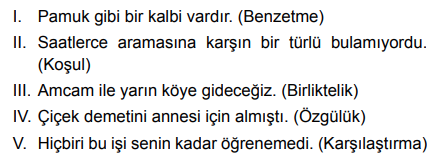 Numaralanmış cümlelerin hangisinde edatın cümleye kattığı anlam yanlış verilmiştir?A) I
B) II
C) III
D) IV
E) V

CEVAPLAR: 1-C    2-E    3-C    4-E    5-E    6-E    7-C    8-D    9-B    10-B    11-E    12-B    13-C    14-A    15-C    16-E    17-B    18-D    19-C    20-B    21-A    22-A    23-E    24-C    25-D    
Soru 13Sabahtan uğradım ben bir geline,Bal sürülmüş dudağına diline.Bu beyitte hangi kafiye türü kullanılmıştır?A) Yarım 
B) Tam
C) Zengin
D) Tunç
E) Cinaslı

Soru 14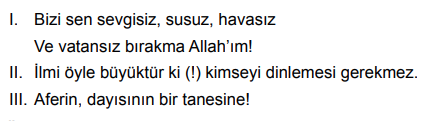 Ünlemin numaralanmış cümlelere kattığı anlamlar aşağıdakilerin hangisinde sırasıyla verilmiştir?A) Dilek-Alay-Gurur
B) Korku-Övgü-Sevinç
C) Mutluluk-Küçümseme-Şefkat
D) Saygı-Kınama-Beğeni
E) İstek-Alay-Sabır

Soru 15Karlı dağların başındaSalkım salkım olan bulut,Saçın çözüp benim içinYaşın yaşın ağlar mısın?Yukarıdaki dörtlükte "bulut" sözcüğünde görülen söz sanatı aşağıdakilerden hangisidir?A) Kinaye 
B) Tenasüp
C) Teşhis
D)  İntak
E) Tezat

Soru 16Sokaktayım, kimsesiz bir sokak ortasında;Yürüyorum, arkama bakmadan yürüyorum.Yolumun karanlığa saplanan noktasında,Sanki beni bekleyen bir hayal görüyorum.Yukarıdaki dörtlük ile ilgili aşağıdakilerden hangisi söylenemez?A) 14'lü hece ölçüsü ile yazılmıştır.
B) Uyak örgüsü "abab" biçimindedir.
C) Çapraz uyak düzeninde yazılmıştır.
D) "k" sesiyle aliterasyon oluşturulmuştur.
E) Dörtlükte redif kullanılmamıştır.

Soru 17"İşe alınmam için dün şirketle görüştüm."Cümlesinde hangi edebî sanat kullanılmıştır?A) Teşbih 
B) Mecazımürsel
C) Kinaye
D) Kişileştirme
E) Tenasüp

Soru 18Anlatamam derdimi dertsiz insanaDert çekmeyen dert kıymetin bilemezDerdim bana derman imiş bilmedimHiçbir zaman gül dikensiz olamazBu dizelerde anlatılmak istenen aşağıdakilerden hangisidir?A) Yalnızlığın olumsuz etkileri
B) Her derdin bir dermanının olduğu
C) Yardımseverlik duygusunun yitirilmesi
D) Dert çekmenin değerli olabileceği
E) Kişi sıkışmadan yardımın gelmeyeceği

Soru 19"Senin bendeki son fotoğrafına özlemle bakıyorum." Cümlesindeki "ki"nin kullanımına benzer örnek aşağıdakilerin hangisinde yoktur?A) Bahçedeki çocuklar top oynuyordu.
B) Evdeki hesap çarşıya uymaz.
C) Sizinkilerin ziyaretini sabırsızlıkla bekliyoruz.
D) Okuldaki sınavlar yeni bitti.
E) Ekipteki öğretmenler gece gündüz çalıştı.

Soru 20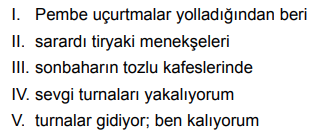 Numaralanmış dizelerin hangilerinde sıfat kullanılmıştır?A) I ve II
B) I ve III
C) II ve IV
D) III ve V
E) IV ve V

Soru 21Açılan bir gülsün sen yaprak yaprak,Ben aşkımla bahar getirdim sana.Tozlu yollarından geçtiğim uzak,İklimden şarkılar getirdim sana.Yukarıdaki dörtlüğün ahenk unsurlarıyla ilgili hangisi doğrudur?A) Tam kafiye, çapraz düzen
B) Yarım kafiye, çapraz düzen
C) Tunç kafiye, çapraz düzen
D) Tam kafiye, sarmal düzen
E) Yarım kafiye, sarmal düzen

Soru 22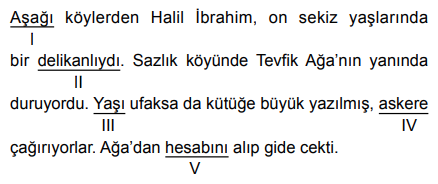 Bu parçadaki altı çizili sözcüklerden hangisi diğerlerinden farklı bir türdedir? A) I
B) II
C) III
D) IV
E) V

Soru 23Aşağıdakilerden hangisi kalıplaşmış bir masal cümlesidir?A) Kralın bu emrini duyan prens hemen kardeşinin yanına gitmiş.
B) Anne ceylan, yavrularının bir saldırıya uğramasından korktuğu için daima tetiktedir.
C) Ordunun nereye gideceği kimse tarafından bilinmiyormuş.
D) Bu olağanüstü varlıkların hangi zamanda karada da yaşayabilme özelliği kazandığı belli değil.
E) Bir varmış, bir yokmuş, ülkenin birinde elinden her iş gelen usta bir marangoz yaşarmış.

Soru 24HOROZLA İNCİBir horoz inci bulur, kuyumcuya gider:“Al, şuna bak, der,pırıl pırıl, ne özrü ne kusuru var.Fakat sen bana bir avuç mısır ver,benim işime o yarar.”Bir cahile bir kitap miras kalır.Adam kitabı alır,komşusu kitapçıya gider:“Bak, ne güzel kitap, der,fakat sen bana beş on kuruş ver,benim işime o yarar.”                                         Nâzım Hikmet, La Fontaine’den MasallarBu fablda;I. Teşhis ve intak sanatlarından yararlanıldığı,II. Fablın kahramanlarından birinin hayvan olduğu,III. Fablda zamanın belli olduğubilgilerinden hangilerine ulaşılabilir?A) Yalnız I
B) Yalnız II
C) I ve II
D) I ve III
E) II ve III

Soru 25    Nesini söyleyim canım efendim    Gayri düzen tutmaz telimiz bizim    Garip bülbül gibi feryat ederim    Açılmadan soldu gülümüz bizimBu dörtlüğün teması aşağıdakilerden hangisidir?A) Ölüm
B) Ayrılık
C) Özlem
D) Umutsuzluk
E) Kahramanlık

